HothandsToothbrush Toothpaste Deodorant Wash clothChapstickTissuesBottled waterGranola barsChipsSlim jims Breakfast bars SocksSchool supplies (blunt scissors only), journals, pens, etcTshirts HatsGlovesScarfsHandwarmersTarpsFace MasksPadsTamponsDiapersBaby wipesBottlesSnack bags of nuts or trail mixQuart ziplock bagsSanwich Size Ziplock BagsSocksHard Candy***Encouraging NoteUnscented Baby Wipes or Body WipesPacifiersHandwarmers (HotHands)**(Everything must be in a ziploc bag and ziptied to fence) NO razors/mouthwash/medication of any kind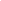 